Allegato n. 2Al Dirigente Scolastico IC CetraroOGGETTO: PNF DOCENTI AMBITO 2 CS- 0004 CAL.                        AZIONE : POTENZIAMENTO LINGUISTICO DOCENTI SCUOLA PRIMARIA- RILEVAZIONE BISOGNI FORMATIVIIl/la sottoscritt…   …………………………………………………………………………..  docente di  Scuola primaria presso…………………………………………………………………………………………., dichiara di essere in possesso delle seguenti competenze di lingua inglese:Livello A1 certificatoLivello A2 certificatoCompetenze acquisite in ambito universitario (Laurea in Scienze della formazione primaria,  laurea in lingue straniere) altro (specificare)…………………………………………………………………………………………………………………………………..Il/la sottoscritt…     è interessato/anon è interessato/a A seguire corsi di potenziamento linguistico per il conseguimento del livello superiore.(Se interessato/a indicare la fascia oraria più consona allo svolgimento dei corsi: 15,30-17,3016,00-18,0016,30- 18,30Data e Firma 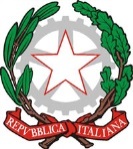 Ambito Territoriale CAL0000004ISTITUTO COMPRENSIVO CETRARO Scuola dell’Infanzia, Primaria e Secondaria di I grado ad Indirizzo MusicaleVia Donato Faini - 87022 - CETRARO (CS) –  e Fax (0982) 91081- 91294C. F. 86001890788 - C. M. CSIC872004 -  codice univoco ufficio UFV13L e-mail: csic872004@istruzione.it- PEC: csic872004@pec.istruzione.itSito web: www.iccetraro.gov.itAmbito Territoriale CAL0000004ISTITUTO COMPRENSIVO CETRARO Scuola dell’Infanzia, Primaria e Secondaria di I grado ad Indirizzo MusicaleVia Donato Faini - 87022 - CETRARO (CS) –  e Fax (0982) 91081- 91294C. F. 86001890788 - C. M. CSIC872004 -  codice univoco ufficio UFV13L e-mail: csic872004@istruzione.it- PEC: csic872004@pec.istruzione.itSito web: www.iccetraro.gov.it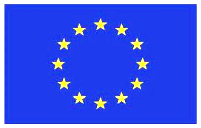 